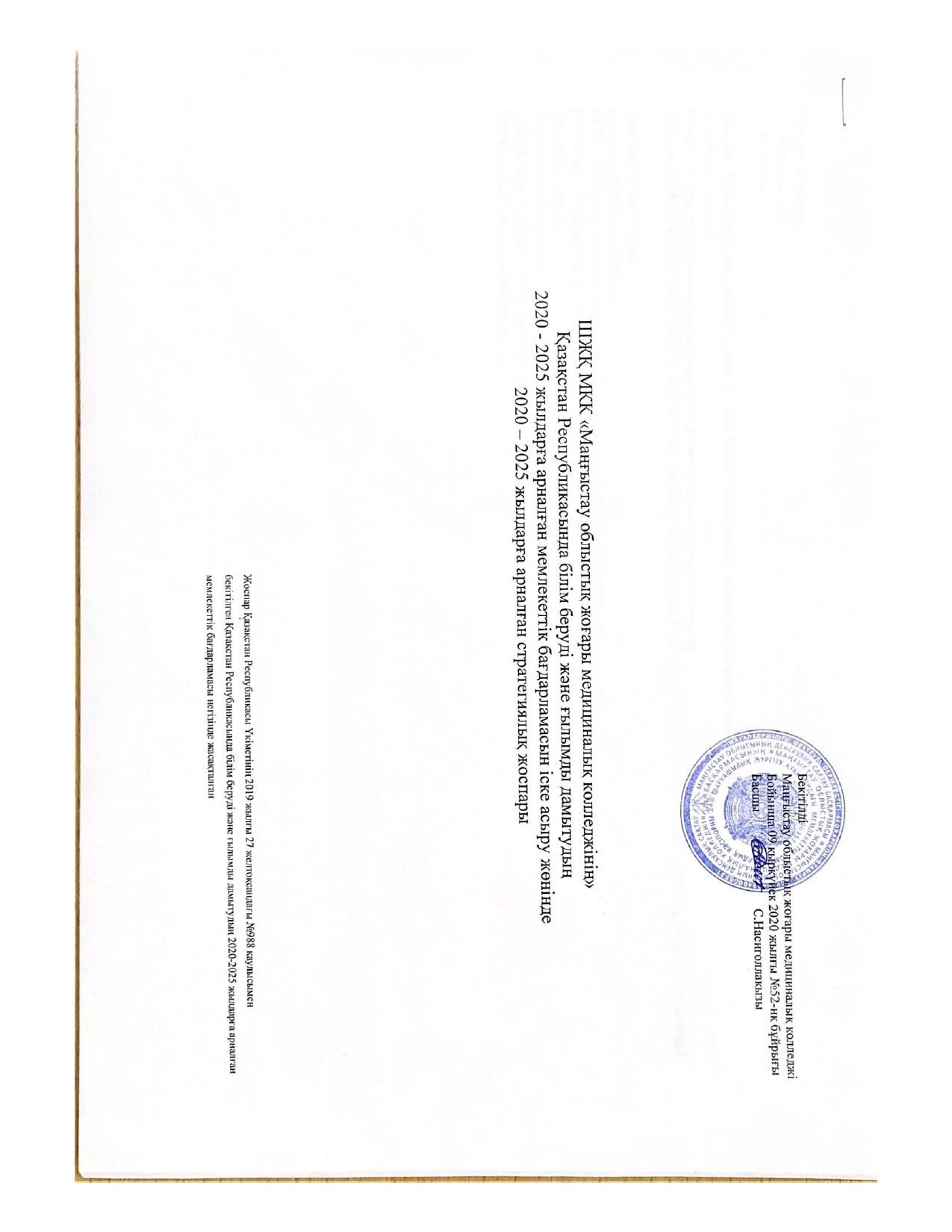 1 бөлім. Кіріспе .....................................................................................................................................................................................................................1.1 Миссия.........................................................................................................................................................................................................…….………..1.2 Болжам............................................... ……………….. ………………………………………………………………………………………………….2 бөлім. Ағымдағы жағдайды талдау ШЖҚ МКК "Маңғыстау облыстық жоғары медициналық колледжі" 2.1 SWOT- талдау.....................................................................................................................................................................................................................3 бөлім. Стратегиялық бағыттар, мақсаттар мен нысаналы индикаторлар ...........................................................................................................4 бөлім. СТРАТЕГИЯЛЫҚ ЖОСПАРДЫ ІСКЕ АСЫРУ ТИІМДІЛІГІНЕ МОНИТОРИНГ ЖҮРГІЗУ ЖӘНЕ БАҒАЛАУ ТӘРТІБІ.Қысқартулар сөздігі:ҚР-Қазақстан РеспубликасыШЖҚ МКК-шаруашылық жүргізу құқығындағы мемлекеттік коммуналдық кәсіпорынМЖМББС-мемлекеттік жалпыға міндетті білім беру стандартыҚД-қайта даярлауБА-біліктілікті арттыруСЖБӨ -сапа жөніндегі басшылықтың өкіліӨПЖ-өндірістік-практикалық жұмыс1.КіріспеМиссиясы:Медициналық колледждің миссиясы – кәсіби дағдылары дамыған, халықаралық талаптарға сай, бәсекеге қабілетті, білікті маман дайындау.Болжам - еңбек нарығында бәсекеге қабілетті, құзыретті, өз  жұмысын жақсы білетін, жан-жағына бағыт-бағдармен қарайтын, әлемдік стандарт деңгейінде нәтижелі жұмысқа, кәсіби өсуге, әлеуметтік-саяси оңтайлы тез әрекет жасауға, болып жатқан өзгерістерге тез бейімделуге қабілетті білікті маман, индустриалды-инновациялық жағдайды шешуге лайық, өз қалауы мен қоғам талабына сай өзін көрсете білуге бейім, өз ойын еркін айта алатын, білімді, ұлттық тілді, тарихты жетік меңгерген, отандық және әлемдік мәдениетті бойына қалыптастырған, шығармашыл, оңтайлы кәсіби маман дайындау.Денсаулық сақтау жүйесіне орта кәсіптік білімі бар мамандарын даярлауда Маңғыстау облыстық жоғары медициналық колледжінің тарихына 40 жыл.* ҚР Жоғары және арнаулы орта білім министрлігі алқасының қаулысымен КСРО Денсаулық сақтау министрлігінің 07/02-1985 жылғы №149 бұйрығымен бекітілген, 11.03.1985 жылы "Жаңа Өзен қаласының медициналық училищесі" ашылды.* 1986 жылы училищеде "Акушерлік іс"мамандығы ашылды.* 1987 жылы училищені 220 мейірбике ісінің мамандары бітірді.* 03.10.1990 жылы облыс атауының өзгеруіне байланысты Маңғыстау облысының Денсаулық сақтау бөлімінің № 05 бұйрығымен училище     "Маңғыстау облыстық медициналық училищесі"болып өзгертілді.*1990 жылы "Фельдшер" біліктілігі бойынша "Емдеу ісі"мамандығы ашылды.* Қазақстан Республикасы Денсаулық сақтау министрлігінің 1996 жылғы 14 маусымдағы № 282 бұйрығымен оқу орны "Маңғыстау облыстық     медициналық колледжі"болып өзгертілді.* 1997 жылы "Ортопедиялық стоматология"мамандығы ашылды.* 1999 жылы "Лабораториялық диагностика"мамандығы бойынша дайындық басталды.* 2002 жылы Маңғыстау облыстық медициналық колледжі МЕМЛЕКЕТТІК КОММУНАЛДЫҚ ҚАЗЫНАЛЫҚ КӘСІПОРНЫ болып аталды.* 2011 жылдан бастап колледж шаруашылық жүргізу құқығындағы мемлекеттік коммуналдық кәсіпорын болып қайта құрылды.Маңғыстау облысы әкімінің 25.06.2021 жылғы №147 қаулысымен Маңғыстау облысы денсаулық сақтау басқармасының «Маңғыстау облыстық медициналық колледжі» шаруашылық жүргізу құқығындағы мемлекеттік коммуналдық кәсіпорны Маңғыстау облысы денсаулық сақтау басқармасының «Маңғыстау облыстық жоғары медициналық колледжі» шаруашылық жүргізу құқығындағы мемлекеттік коммуналдық кәсіпорны болып өз атауын өзгертті. 2017 жылы колледж институционалдық (2017 жылғы 11 желтоқсандағы № 053 ИА куәлігі) және мамандандырылған (2017 жылғы 11 желтоқсандағы СА сертификаты № 0038) аккредитациядан өтті.* 2019 жылы колледж Ұлттық бизнес-рейтингте көшбасшы атағын растады, Қазақстанның үздік кәсіпорындарының "Топ-100" кірді, Қазақстан Республикасының мемлекеттік кәсіпорындары арасында 9-орынды және Маңғыстау облысының мемлекеттік кәсіпорындары арасында "мемлекеттік бюджетке қосқан үлесі" көрсеткіші бойынша рейтингтің "алтыны"1-орынды иеленді.* Мониторинг нәтижесі бойынша колледж "Сала көшбасшысы - 2020" сертификатын алды, облыстың "Үздік медициналық оқу орны" атағын    алды, "Үздік арнайы пәндер кабинеті"облыстық байқауының жеңімпазы.* 2015 жылы колледжде Симуляциялық орталық ашылды.   2018 жылы "Мейіргер ісін дамыту орталығы" кабинеті ашылды, онда маманның біліктілігіне сәйкестікті растау мақсатында білім мен     дағдыларды бағалау рәсімі жүргізіледі.* 2019-2020 оқу жылының басынан колледж басшысы болып педиатр, жоғары санатты оқытушы, "Білім көшбасшысы" медалінің иегері,    "Кәсіби тану" орденінің, «Үздік колледж директоры - 2021» атағының иегері, Қазақстан Республикасы Білім Министрінің "Алғыс хатымен"    марапатталған Салиха Насиголлақызы тағайындалды.Бүгінгі күні ШЖҚ МКК "Маңғыстау облыстық жоғары медициналық колледжі" — инновациялық ақпараттық-коммуникациялық технологияларды пайдаланатын тиімді басқару жүйесі бар Қазақстан Республикасының техникалық және кәсіптік білім беру жүйесіндегі жетекші оқу орындарының бірі. Колледж мемлекеттің қолданыстағы, перспективалық талаптарына сәйкес медицина саласында білікті, бәсекеге қабілетті мамандарды даярлау бойынша сапалы білім беру қызметтерін және ел халқының денсаулығын нығайтуға бағытталған, қоғам, денсаулық сақтау жүйесі арасындағы әлеуметтік әріптестіктің тиімді моделін іске асыруды қамтамасыз етеді.Қазіргі уақытта білім беру қызметі 6 мамандық 7 біліктілік бойынша жүзеге асырылады: "Мейіргер ісі" біліктіліктері «Жалпы тәжірибелік мейіргер», «Мейіргер ісінің қолданбалы бакалавры», "Емдеу ісі" біліктілігі «Фельдшер», "Лабораториялық диагностика" білітілігі «Медициналық лаборант», "Ортопедиялық стоматология" біліктілігі «Тіс технигі», «Фармация» біліктілігі «Фармацевт». 2021 жылдан  «Мейіргер ісінің қолданбалы бакалавры» және «Фармация» бағдарламалары бойынша мамандар даярлау басталды.Осы жылдар ішінде колледж 5000-нан астам түлектерді дайындап шығарды.Сыртқы ортаны талдау:Қазақстан Республикасының Денсаулық сақтау саласын дамытудың 2020 — 2025 жылдарға арналған мемлекеттік бағдарламасы шеңберінде медициналық білім беруді жаңғырту, инновациялар мен медицина ғылымын дамыту бағытында денсаулық сақтау саласындағы адами ресурстарды басқару тиімділігін арттыру көзделген.Денсаулық сақтау жүйесінің кадр ресурстарын үздіксіз кәсіби дамыту жүйесінің негізі ұлттық біліктілік шеңбері болады, оны қалыптастыру мыналарды көздейді:Білім мен дағдыларды айқын және тиімді бақылау, оқу және ғылыми ақпараттық базаны шектеусіз кеңейту мүмкіндігімен онлайн-сервистер, кітапханалар, аудиториялар, студенттер мен оқытушылар құрамының дербес электрондық аккаунттарын құра отырып, оны толық ақпараттандыру медициналық білім беруді одан әрі дамытудың міндетті шарты болады.Ішкі ортаны талдау:"Маңғыстау облыстық жоғары медициналық колледжі" бейімделген оқу ғимаратында орналасқан, онда кабинеттер, дәріс аудиториялары және практикалық, теориялық сабақтарды өткізуге арналған клиникаалды кабинеттер мен зертханалар орналасқан.Медициналық колледждің оқу корпусы 1979 жылы пайдалануға берілді. Оқу корпусының жалпы ауданы 3321,2 м2 құрайды. Жобалық қуаттылығы 850 адам. Колледждің жер учаскесінің жалпы ауданы 1,0069 га құрайды.Оқу ғимаратында 40 орындық асхана орналасқан. Асхана ҚР Ұлттық экономика министрінің 2014 жылғы 29 желтоқсандағы № 179 бұйрығымен бекітілген "Білім беру объектілеріне қойылатын санитариялық-эпидемиологиялық талаптар" санитариялық қағидаларына сәйкес келетін соңғы үлгідегі электр пештерімен, электр плиталарымен, электр ет тартқыштармен және басқа да жабдықтармен жабдықталған. 2022 жылы асхана залында косметикалық жөндеу жұмыстары жүргізілді.Оқу корпусында 100 орындық акт залы орналасқан, ауданы 72 м2, диапроектормен және интерактивті тақтамен, трибунамен жабдықталған. Колледжде ауданы 94,90 ш.м. бейімделген спорт залы бар, спорт кешені құрылысының сметасы жоспарланып, әзірленіп, бекітілді. Спортзалда келесі жабдықтар мен тренажерлер бар:1. Көпфункционалды тренажер2. Жим-жатып3. Жүгіру жолы4. Баспасөз тренажері5. Рим орындығы6. Көбелек тренажері7. Үстел теннисіОқытушылар, қызметкерлер және колледж студенттері үшін Интернет желісіне қолжетімділік үшін барлық жағдай жасалған.Колледждің материалдық базасы мамандықтар бойынша МЖМББС талаптарына сәйкес келеді.Колледжде білім беру процесін ұйымдастыру үшін оңтайлы жағдайлар жасалған.Оқу сабақтары қолданыстағы МЖМББС-ға сәйкес 32 оқу кабинеттері мен зертханаларда өткізіледі.Практикалық оқытудың барлық түрлерін сапалы өткізу үшін қаланың және облыстың 14 медициналық ұйымымен бірлескен қызмет (әлеуметтік әріптестік) туралы шарттар жасалды.Денсаулық сақтау басқармасының бұйрығымен  "Маңғыстау облыстық жоғары медициналық колледжінің" тәжірибелік оқыту базаларының тізімі анықталды.Жергілікті желі және Интернетке шығу арқылы қосылған 33 компьютер орнатылған 3 компьютерлік сынып бар. Өрт дабылы және бейнебақылау жүйесі орнатылған.Кабинеттер мен зертханалар, өз мақсатына қарай, теориялық және практикалық сабақтарды өткізу үшін, сондай-ақ аралық және қорытынды мемлекеттік аттестаттауды дайындау және өткізу үшін қажетті оқу фантомдарымен, манекендермен, медициналық тренажерлармен, құралдармен, науқастарды күту заттарымен, медициналық құрал-саймандар жиынтығымен, техникалық оқыту құралдарымен (2 интерактивті тақта) жабдықталған. Кітапхананың кітап қоры 22470 дананы құрайды (оның ішінде: мемлекеттік тілде 15158 дана). Сапалы білім беру ортасын қамтамасыз ету және оқу процесіне ақпараттық және симуляциялық технологияларды енгізу үшін колледж жыл сайын материалдық-техникалық базаны толықтырады және жетілдіреді.Заманауи медициналық тренажерлармен жабдықталған үздіксіз білім беру және симуляциялық оқыту орталығы жұмыс істейді.Студенттерге, оқытушыларға және қызметкерлерге медициналық қызмет көрсетуді медициналық пункттің медицина қызметкері жүргізеді. Кабинеттің медициналық қызметі Маңғыстау облысының Денсаулық сақтау басқармасы берген лицензияға сәйкес жүзеге асырылады.Колледжде білім беру процесін 30 оқытушы жүзеге асырады, оның ішінде 29 – штаттық (96%). Оның ішінде: магистрлер – 8 (27 %), жоғары санатты оқытушылар — 10 (33%) және бірінші санатты оқытушылар – 3 (10 %), екінші санатты оқытушылар (оның ішінде 3 модератор) - 9 (30%), категориясыз - 8 (27%) .Одан әрі даму векторын анықтау үшін ұйымның дамуына әсер ететін ситуациялық факторларды бағалаудың әртүрлі әдістері, атап айтқанда SWOT талдауы қолданылады.SWOT талдау:Ұйымның мықты жақтары:МЖМББС сәйкес заманауи материалдық-техникалық база;- білікті оқытушылар құрамы,- оқытудың заманауи технологияларын қолдану (оның ішінде симуляциялық оқыту);- практикалық базалардың жақындығы мен қолжетімділігі;- мемлекеттік оқу орнының мәртебесі- талапкерлерді қабылдау бойынша жоғары конкурс байқалады- өзінің симуляциялық орталығының болуы- аймақ үшін қолжетімді оқу құны;- мемлекеттік тілде оқыту;- колледж түлектерінің бәсекеге қабілеттілігі;- ҚР мемлекеттік бағдарламаларына қатысу және орындау;- өңірдің қоғамдық өміріндегі жетекші орындар;- жетім студенттерге көмек (оқу кезінде жеңілдіктер)Әлсіз жақтары:- облыстық денсаулық сақтау басқармасын қаржыландырудың жеткіліксіздігі;- кейбір клиникалық пәндер бойынша штаттық оқытушылардың жеткіліксіздігі;- басқару және ақпарат жинау процестерін автоматтандырудың жеткіліксіздігі;- ғылыми дәрежесі бар оқытушылардың болмауы;- түлектерді толық жұмысқа орналастыру кепілдігінің болмауы;- жақын және алыс шетелдердің жоғары оқу орындары және ғылыми орталықтарымен шығармашылық байланыстардың болмауы;Мүмкіндіктер:студенттердің білім сапасын үнемі арттыру;- оқытудың заманауи техникалық құралдарымен жабдықтау;;- ақпараттық, кітапханалық ресурстарды дамыту мүмкіндігі;- түлектерді жұмысқа орналастырудың тиімді жүйесін құру;Қауіптер- медициналық техникалық кәсіптік және қосымша білім беруді іске асыратын немесе іске асыруды жоспарлайтын әлеуетті бәсекелестердің (колледждердің, оқу орталықтарының) болуы.- колледж қуатының мүмкіндігі мен қажеттілігі арасында сәйкессіздіктер мен теңгерімсіздіктердің болуы (аудиториялық корпустар, кадрлық әлеует, жарақтандыру, клиникалық базалар)- ақылы негізде оқуға түсетін талапкерлердің білімі нашар;3.Стратегиялық бағыттар, мақсаттар мен нысаналы индикаторларҚазақстан Республикасының Денсаулық сақтау саласын дамытудың мемлекеттік бағдарламасын жүзеге асыру мақсатында 2020-2025 жылдарға арналған "Маңғыстау облыстық жоғары медициналық колледжі" ШЖҚ МКК келесі негізгі стратегиялық даму бағыттары белгіленген:Стратегиялық бағыттар  (қаржы) Стратегиялық жоспарды іске асыру тиімділігіне мониторинг жүргізу және бағалау тәртібі.Стратегиялық жоспарды іске асыру тиімділігінің мониторингі мен оны бағалауды ұйымның бірінші басшысы жүзеге асырады. Мониторинг мақсаттарға қол жеткізу дәрежесі және стратегиялық жоспарды түзету қажеттілігі туралы тұжырымдармен жылына бір рет жүргізіледі.Мониторинг зерделеу және талдау үшін ақпаратты тұрақты жинау арқылы жүзеге асырылады:- ресурстарды пайдалану;- жоспарланған қызметті орындау;- жоспарланған мақсатты көрсеткіштерге қол жеткізу.Мониторинг жүргізу үшін ақпарат көздері мыналар болып табылады:- колледж жұмысы туралы жылдық есеп- құрылымдық бөлімшелердің есептері- бюджеттердің атқарылуы туралы есептер- ҚЕ хаттамалары- ЕМ -мен шарт- сауалнама— басқа да көздер.Жүргізілген мониторинг нәтижелерінің дұрыстығы мен толықтығы құжаттарды әзірлеушілерге және бірлесіп орындаушыларға жүктеледі. Мониторинг нәтижелері бойынша қажет болған жағдайда стратегиялық жоспарға түзету жүзеге асырылады.Атауы Аяқтау нысаныОрындауға жауаптыАяқталу уақытыШығатын шығындарШығатын шығындарШығатын шығындарШығатын шығындарШығатын шығындарШығатын шығындарАтауы Аяқтау нысаныОрындауға жауаптыАяқталу уақыты20212022202320242025 Барлығы 12345678910Мақсаты: педагог мамандығының беделін арттыруМақсаты: педагог мамандығының беделін арттыруМақсаты: педагог мамандығының беделін арттыруМақсаты: педагог мамандығының беделін арттыруМақсаты: педагог мамандығының беделін арттыруМақсаты: педагог мамандығының беделін арттыруМақсаты: педагог мамандығының беделін арттыруМақсаты: педагог мамандығының беделін арттыруМақсаты: педагог мамандығының беделін арттыруМақсаты: педагог мамандығының беделін арттыруНәтижелі көрсеткіштері:магистр дәрежесі бар оқытушылардың үлесі кемінде 10%23%27%30%35%40%1. Аймақтық, облыстық біліктілікті арттыру институттарында педагог қызметкерлерінің біліктілігін арттыру.Білім және денсаулық сақтау басқармаларына мәліметДиректорДиректордың оқу-әдістемелік жұмысы жөніндегі орынбасары2021-2025жж500мың 1млн1,200млн1,300млн1,500млн5,500млн2.Оқытушылардың біліктілігін шетелде арттыру – 2 адам.Білім және денсаулық сақтау басқармасына мәліметДиректорДирктордың оқу-әдістемелік жұмысы жөніндегі орынбасары2021-2025жж.800мың1 млн.1 млн1млн3,800млн.3.Қоғамда педагогтің оң имиджін қалыптастыру бойынша жұмыс жүргізу:- колледжде "Жыл оқытушысы", "Үздік куратор", "Үздік кабинет" конкурстарын өткізу»- "Жыл колледжі", "Жыл оқытушысы" облыстық және республикалық конкурстарға қатысу.- "Үздік маман", "Жылдың үздік студенті" байқаулары;- дөңгелек үстелдер, кездесулер, конференциялар форумдар (жылына екі рет);- мастер-кластар, семинар-тренингтер (жылына кемінде үш);- моральдық және материалдық қолдау (марапаттарға ұсыну, сыйлықақы беру және т. б.).Бұйрық БАҚ құттықтауларБұйрық, Құрмет кітапшасына енгізуБАҚ жариялауБұйрық Әкімшілік Директор2021- 2025жж100 мың200 мың503001,690млн200 мың250мың504001,470млн300 мың300 мың705001,500млн400 мың350 мың805001,500млн400 мың400 мың1005001,500 млн1,400 мың1,500 млн350мың2,200млн7,660млн2021ж.2022ж.2023ж.2024ж.2025ж.  Барлығы Мақсаты: үздік білім беру ресурстары мен технологияларына қолжетімділікті қамтамасыз ету.Мақсаты: үздік білім беру ресурстары мен технологияларына қолжетімділікті қамтамасыз ету.Мақсаты: үздік білім беру ресурстары мен технологияларына қолжетімділікті қамтамасыз ету.Мақсаты: үздік білім беру ресурстары мен технологияларына қолжетімділікті қамтамасыз ету.Мақсаты: үздік білім беру ресурстары мен технологияларына қолжетімділікті қамтамасыз ету.Мақсаты: үздік білім беру ресурстары мен технологияларына қолжетімділікті қамтамасыз ету.Мақсаты: үздік білім беру ресурстары мен технологияларына қолжетімділікті қамтамасыз ету.Мақсаты: үздік білім беру ресурстары мен технологияларына қолжетімділікті қамтамасыз ету.Мақсаты: үздік білім беру ресурстары мен технологияларына қолжетімділікті қамтамасыз ету.Мақсаты: үздік білім беру ресурстары мен технологияларына қолжетімділікті қамтамасыз ету.1.2.3.Колледжде электрондық оқыту жүйесін енгізуге кірісу. Бұл үшін:- электрондық оқыту жүйесінің жұмыс істеуі үшін оқытушыларды даярлау және біліктілігін арттыру;Интернет желісіне қосылу /өткізу қабілеті 4-тен 10 Мбит/сек дейінгі/Колледж оқытушыларына ағылшын тілін оқытуды енгізу.Білім басқармасына есепДиректорДиректордың оқу-әдістемелік жұмысы жөніндегі орынбасары, ағылшын пәні оқытушысы2021-2025жж.2021-2025жж.1,485млн0952 мың1001 млн2001 млн3001,200 млн4005,637млн1 млнМақсаты: қоғамның сұраныстарына сәйкес оқу орнын жаңғырту, әлемдік білім беру деңдейіне жеткізуМақсаты: қоғамның сұраныстарына сәйкес оқу орнын жаңғырту, әлемдік білім беру деңдейіне жеткізуМақсаты: қоғамның сұраныстарына сәйкес оқу орнын жаңғырту, әлемдік білім беру деңдейіне жеткізуМақсаты: қоғамның сұраныстарына сәйкес оқу орнын жаңғырту, әлемдік білім беру деңдейіне жеткізуМақсаты: қоғамның сұраныстарына сәйкес оқу орнын жаңғырту, әлемдік білім беру деңдейіне жеткізуМақсаты: қоғамның сұраныстарына сәйкес оқу орнын жаңғырту, әлемдік білім беру деңдейіне жеткізуМақсаты: қоғамның сұраныстарына сәйкес оқу орнын жаңғырту, әлемдік білім беру деңдейіне жеткізуМақсаты: қоғамның сұраныстарына сәйкес оқу орнын жаңғырту, әлемдік білім беру деңдейіне жеткізуМақсаты: қоғамның сұраныстарына сәйкес оқу орнын жаңғырту, әлемдік білім беру деңдейіне жеткізуМақсаты: қоғамның сұраныстарына сәйкес оқу орнын жаңғырту, әлемдік білім беру деңдейіне жеткізуНысаналы индикаторлар:– Ұлттық тәуелсіз емтиханға қатысқандардың жалпы санынан бірінші реттен өткен колледж түлектерінің үлесі - 98,3%– мемлекеттік тапсырыс бойынша оқуды бітіргеннен кейінгі бірінші жылы жұмыспен қамтылған және жұмысқа орналасқан колледж түлектерінің үлесі-75%Нысаналы индикаторлар:– Ұлттық тәуелсіз емтиханға қатысқандардың жалпы санынан бірінші реттен өткен колледж түлектерінің үлесі - 98,3%– мемлекеттік тапсырыс бойынша оқуды бітіргеннен кейінгі бірінші жылы жұмыспен қамтылған және жұмысқа орналасқан колледж түлектерінің үлесі-75%Нысаналы индикаторлар:– Ұлттық тәуелсіз емтиханға қатысқандардың жалпы санынан бірінші реттен өткен колледж түлектерінің үлесі - 98,3%– мемлекеттік тапсырыс бойынша оқуды бітіргеннен кейінгі бірінші жылы жұмыспен қамтылған және жұмысқа орналасқан колледж түлектерінің үлесі-75%Нысаналы индикаторлар:– Ұлттық тәуелсіз емтиханға қатысқандардың жалпы санынан бірінші реттен өткен колледж түлектерінің үлесі - 98,3%– мемлекеттік тапсырыс бойынша оқуды бітіргеннен кейінгі бірінші жылы жұмыспен қамтылған және жұмысқа орналасқан колледж түлектерінің үлесі-75%Нысаналы индикаторлар:– Ұлттық тәуелсіз емтиханға қатысқандардың жалпы санынан бірінші реттен өткен колледж түлектерінің үлесі - 98,3%– мемлекеттік тапсырыс бойынша оқуды бітіргеннен кейінгі бірінші жылы жұмыспен қамтылған және жұмысқа орналасқан колледж түлектерінің үлесі-75%Нысаналы индикаторлар:– Ұлттық тәуелсіз емтиханға қатысқандардың жалпы санынан бірінші реттен өткен колледж түлектерінің үлесі - 98,3%– мемлекеттік тапсырыс бойынша оқуды бітіргеннен кейінгі бірінші жылы жұмыспен қамтылған және жұмысқа орналасқан колледж түлектерінің үлесі-75%Нысаналы индикаторлар:– Ұлттық тәуелсіз емтиханға қатысқандардың жалпы санынан бірінші реттен өткен колледж түлектерінің үлесі - 98,3%– мемлекеттік тапсырыс бойынша оқуды бітіргеннен кейінгі бірінші жылы жұмыспен қамтылған және жұмысқа орналасқан колледж түлектерінің үлесі-75%Нысаналы индикаторлар:– Ұлттық тәуелсіз емтиханға қатысқандардың жалпы санынан бірінші реттен өткен колледж түлектерінің үлесі - 98,3%– мемлекеттік тапсырыс бойынша оқуды бітіргеннен кейінгі бірінші жылы жұмыспен қамтылған және жұмысқа орналасқан колледж түлектерінің үлесі-75%Нысаналы индикаторлар:– Ұлттық тәуелсіз емтиханға қатысқандардың жалпы санынан бірінші реттен өткен колледж түлектерінің үлесі - 98,3%– мемлекеттік тапсырыс бойынша оқуды бітіргеннен кейінгі бірінші жылы жұмыспен қамтылған және жұмысқа орналасқан колледж түлектерінің үлесі-75%Нысаналы индикаторлар:– Ұлттық тәуелсіз емтиханға қатысқандардың жалпы санынан бірінші реттен өткен колледж түлектерінің үлесі - 98,3%– мемлекеттік тапсырыс бойынша оқуды бітіргеннен кейінгі бірінші жылы жұмыспен қамтылған және жұмысқа орналасқан колледж түлектерінің үлесі-75%1.Жалпы кәсіптік және арнайы пәндер бойынша үлгілік оқу бағдарламаларының мазмұны бойынша ОӘБ-ге ұсыныстар енгізу.Оқу-әдістемелік кабинетке мәліметДиректордың оқу ісі жөніндегі орынбасары2021- 2025 жж000002021ж.2022ж.2023ж.2024ж.2025ж.  Барлығы 2.ҚР ТжКБ жаңа мемлекеттік жалпыға міндетті стандарттары бойынша жұмыс берушілермен бірлесіп жалпы кәсіптік және арнайы пәндер, өндірістік практиканың барлық түрлері бойынша жұмыс оқу бағдарламаларын әзірлеу.Бұйрық Директордың оқу ісі, тәжірибе жөніндегі орынбасарлары, ЦӘК жетекшілері2021-2025жж.000003.Облыстық оқу-әдістемелік кабинетпен бірлесіп жұмыс жасау.Білім басқармсына мәліметКолледж әдістемелік кеңесі, оқу бөлімі2021-2025 жж.000004.Спорт зал салуға жобалау-сметалық құжаттамасын әзірлеу.Қабылдау-тапсыру актісідиректор2021-2025жж150 млн.5.«Фармация» мамандығын ашу.Лицензия алудиректор2021ж.5001001001002001млн6.Институционалды және мамандандырылған аккредитациядан өту.БжҒМ және ДСМ мәліметдиректор2022ж.05млн0005 млн7.Материалдық-техникалық базаны нығайту,  клиникаға дейінгі кабинеттерді, зертханаларды қазіргі заманғы жабдықтармен қамтамасыз ету:Сатып алу:- лингафон кабинеті 15 п/м;- колледждің симуляциялық кабинетін қажетті медициналық жабдықтармен толықтыру.Облыстық денсаулық басқармасына есепдиректор2021-2025жж.3 млн04 млн.   3 млн02 млн.5 млн.5 млн2 млн.6млн02 млн.8 млн.03 млн.25 млн5 млн13 млн2021ж.2022ж.2023ж.2024ж.2025ж.  Барлығы 8.«WorldSkills - Kazakhstan» өңірлік және республикалық чемпионатына қатысу.Чемпионатты ұйымдастыруДиректор, бас сарапшы 2021-2025жж.1002002503003501,200млн9.Кәсіптік білім беру  бойынша облыстық, республикалық, халықаралық конференцияларға, семинарларға қатысумәліметдиректор2021-2025жж.100150150200250850 мың10Шет елдерден тәжірибе алмасуға мамандарды тарту.Бұйрық Денсаулық сақтау басқармасына мәліметдиректор2021-2025жж.1 млн.1 млн.1 млн.1млн.4 млн11Қол қойылған меморандумдар шеңберінде жетекші отандық және шетелдік ұйымдармен ынтымақтастықты дамыту.Бұйрық Денсаулық сақтау басқармасына мәліметдиректор2021-2025жж12Кітапхана қорын үнемі толықтырып тұру.Білім басқармасына есепКітапхана меңгерушісі2021-2025жж.1,245млн.1,170млн.1 млн.1 млн.1 млн.5,415млн13.Жоғары оқу орындарымен қарым-қатынас.Мәлімет  Директордың оқу-әдістемелік жұмысы жөніндегі орынбасары2021-2025 жж.2021ж.2022ж.2023ж.2024ж.2025ж.  Барлығы 14.Мейіргер ісі орталығын ашу.Денсаулық сақтау басқармаына есепДиректордың оқу ісі жөніндегі орынбасары2021 ж.5005005005005002,500 млн15.«Мейіргер ісі» мамандығы бойынша қолданбалы бакалавриатты енгізу.Орындалу туралы мәліметдиректор2021ж.500 мың500 мың500 мың500 мың500 мың2,500 млнМақсаты: жастардың бойында белсенді азаматтық ұстанымды, әлеуметтік жауапкершілікті, патриоттық сезімді қалыптастыру,жоғары адамгершілік және көшбасшылық қасиеттерін енгізу.Мақсаты: жастардың бойында белсенді азаматтық ұстанымды, әлеуметтік жауапкершілікті, патриоттық сезімді қалыптастыру,жоғары адамгершілік және көшбасшылық қасиеттерін енгізу.Мақсаты: жастардың бойында белсенді азаматтық ұстанымды, әлеуметтік жауапкершілікті, патриоттық сезімді қалыптастыру,жоғары адамгершілік және көшбасшылық қасиеттерін енгізу.Мақсаты: жастардың бойында белсенді азаматтық ұстанымды, әлеуметтік жауапкершілікті, патриоттық сезімді қалыптастыру,жоғары адамгершілік және көшбасшылық қасиеттерін енгізу.Мақсаты: жастардың бойында белсенді азаматтық ұстанымды, әлеуметтік жауапкершілікті, патриоттық сезімді қалыптастыру,жоғары адамгершілік және көшбасшылық қасиеттерін енгізу.Мақсаты: жастардың бойында белсенді азаматтық ұстанымды, әлеуметтік жауапкершілікті, патриоттық сезімді қалыптастыру,жоғары адамгершілік және көшбасшылық қасиеттерін енгізу.Мақсаты: жастардың бойында белсенді азаматтық ұстанымды, әлеуметтік жауапкершілікті, патриоттық сезімді қалыптастыру,жоғары адамгершілік және көшбасшылық қасиеттерін енгізу.Мақсаты: жастардың бойында белсенді азаматтық ұстанымды, әлеуметтік жауапкершілікті, патриоттық сезімді қалыптастыру,жоғары адамгершілік және көшбасшылық қасиеттерін енгізу.Мақсаты: жастардың бойында белсенді азаматтық ұстанымды, әлеуметтік жауапкершілікті, патриоттық сезімді қалыптастыру,жоғары адамгершілік және көшбасшылық қасиеттерін енгізу.Мақсаты: жастардың бойында белсенді азаматтық ұстанымды, әлеуметтік жауапкершілікті, патриоттық сезімді қалыптастыру,жоғары адамгершілік және көшбасшылық қасиеттерін енгізу.Нысаналы индикатор: колледж студенттерінің жалпы санынан жастар саясаты және патриоттық тәрбие саласындағы іс-шараларды іске асыруға белсенді қатысатын студенттердің үлесі – 40%Нысаналы индикатор: колледж студенттерінің жалпы санынан жастар саясаты және патриоттық тәрбие саласындағы іс-шараларды іске асыруға белсенді қатысатын студенттердің үлесі – 40%Нысаналы индикатор: колледж студенттерінің жалпы санынан жастар саясаты және патриоттық тәрбие саласындағы іс-шараларды іске асыруға белсенді қатысатын студенттердің үлесі – 40%Нысаналы индикатор: колледж студенттерінің жалпы санынан жастар саясаты және патриоттық тәрбие саласындағы іс-шараларды іске асыруға белсенді қатысатын студенттердің үлесі – 40%Нысаналы индикатор: колледж студенттерінің жалпы санынан жастар саясаты және патриоттық тәрбие саласындағы іс-шараларды іске асыруға белсенді қатысатын студенттердің үлесі – 40%Нысаналы индикатор: колледж студенттерінің жалпы санынан жастар саясаты және патриоттық тәрбие саласындағы іс-шараларды іске асыруға белсенді қатысатын студенттердің үлесі – 40%Нысаналы индикатор: колледж студенттерінің жалпы санынан жастар саясаты және патриоттық тәрбие саласындағы іс-шараларды іске асыруға белсенді қатысатын студенттердің үлесі – 40%Нысаналы индикатор: колледж студенттерінің жалпы санынан жастар саясаты және патриоттық тәрбие саласындағы іс-шараларды іске асыруға белсенді қатысатын студенттердің үлесі – 40%Нысаналы индикатор: колледж студенттерінің жалпы санынан жастар саясаты және патриоттық тәрбие саласындағы іс-шараларды іске асыруға белсенді қатысатын студенттердің үлесі – 40%Нысаналы индикатор: колледж студенттерінің жалпы санынан жастар саясаты және патриоттық тәрбие саласындағы іс-шараларды іске асыруға белсенді қатысатын студенттердің үлесі – 40%1."Тәуекел" тобына кіретін студенттермен жұмысты күшейту.Білім басқармасына есепДиректордың тәрбие жұмысы жөніндегі орынбасары2021-2025жж.000002.Колледжде тәрбие жұмысын ақпараттық-талдау және әдістемелік қамтамасыз ету.Әдістемелік ұсыныстар, аналитикалық талдауларДиректордың тәрбие жұмысы жөніндегі орынбасары2021-2025жж.100100100100100500мың3. Қазақстан нышандарын танымал етуге бағытталған «Менің Қазақстаным» атты облыстық, республикалық форумдарға қатысу.Бұйрық  директор5050505050250 мың4.Студенттерді студенттік кеңестерге, қызығушылықтар бойынша клубтарға, үйірмелерге, Жастар ісі жөніндегі комитеттерге және т. б. дамыту орталықтарына тарту.Білім басқармасына мәліметДиректордың тәрбие жұмысы жөніндегі орынбасары2021-2025жж.2002002002503001,050 млн2021ж.2022ж.2023ж.2024ж.2025  Барлығы 5. Студенттер арасында мемлекеттік тілді насихаттауға бағытталған іс-шаралар өткізу (әр оқу жылына жоспар бойынша)Жылдық есептерәкімшілік2021-2025жж0000006. Еріктілер, әскери-патриоттық клубты қалыптастыру арқылы студент жастарға әскери-патриоттық тәрбие беруді дамыту.Жасалған жұмыс бойынша мәліметДиректордың тәрбие жұмысы жөніндегі орынбасары, АӘД оқытушысы2021-2025жж.505070801003507.Жастар саясаты мәселелерін талқылау бойынша халықаралық сарапшылар мен ҮЕҰ қатысуымен кездесулер ұйымдастыру.Жасалған жұмыс бойынша мәліметәкімшілік2021-2025жж.50505050502508.Колледж директорының, Жастар ісі жөніндегі комитет өкілдерінің қатысуымен колледждегі тәрбие жұмысының өзекті мәселелері бойынша ұйымдастырушылық-практикалық іс-шаралар өткізу.Жасалған жұмыс бойынша мәліметДиректордың тәрбие жұмысы жөніндегі орынбасары, оқу бөлім меңгерушісі2021-2025жж.505070801003509. Студенттерді моральдық және материалдық көтермелеу (марапаттарға ұсыну, сыйлықақы беру және т. б.))Есеп Директор 2021-2025жж.5070809010039010.Студенттерге / белгілі бір санаттар бойынша/ материалдық ынталандыру және көмек беру.Есеп Директор 2021-2025жж.2002002002002001млн